								Toruń, 23 listopada 2023 roku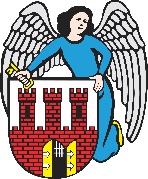     Radny Miasta Torunia        Piotr Lenkiewicz								Sz. Pan								Michał Zaleski								Prezydent Miasta ToruniaWNIOSEKPowołując się na § 18 Statutu Rady Miasta Torunia w nawiązaniu do § 36 ust. 4 Regulaminu Rady Miasta Torunia zwracam się do Pana Prezydenta z wnioskiem:- o przegląd poprawności działania oświetlenia w pasie ul. Włocławskiej (odcinek od Łódzkiej do Zimowej)UZASADNIENIEOtrzymuję informację od mieszkańców, że nie wszystkie lampy działają poprawnie. Proszę uprzejmie o sprawdzenie i ewentualne naprawy jeżeli są widoczne usterki.                                                                        /-/ Piotr Lenkiewicz										Radny Miasta Torunia